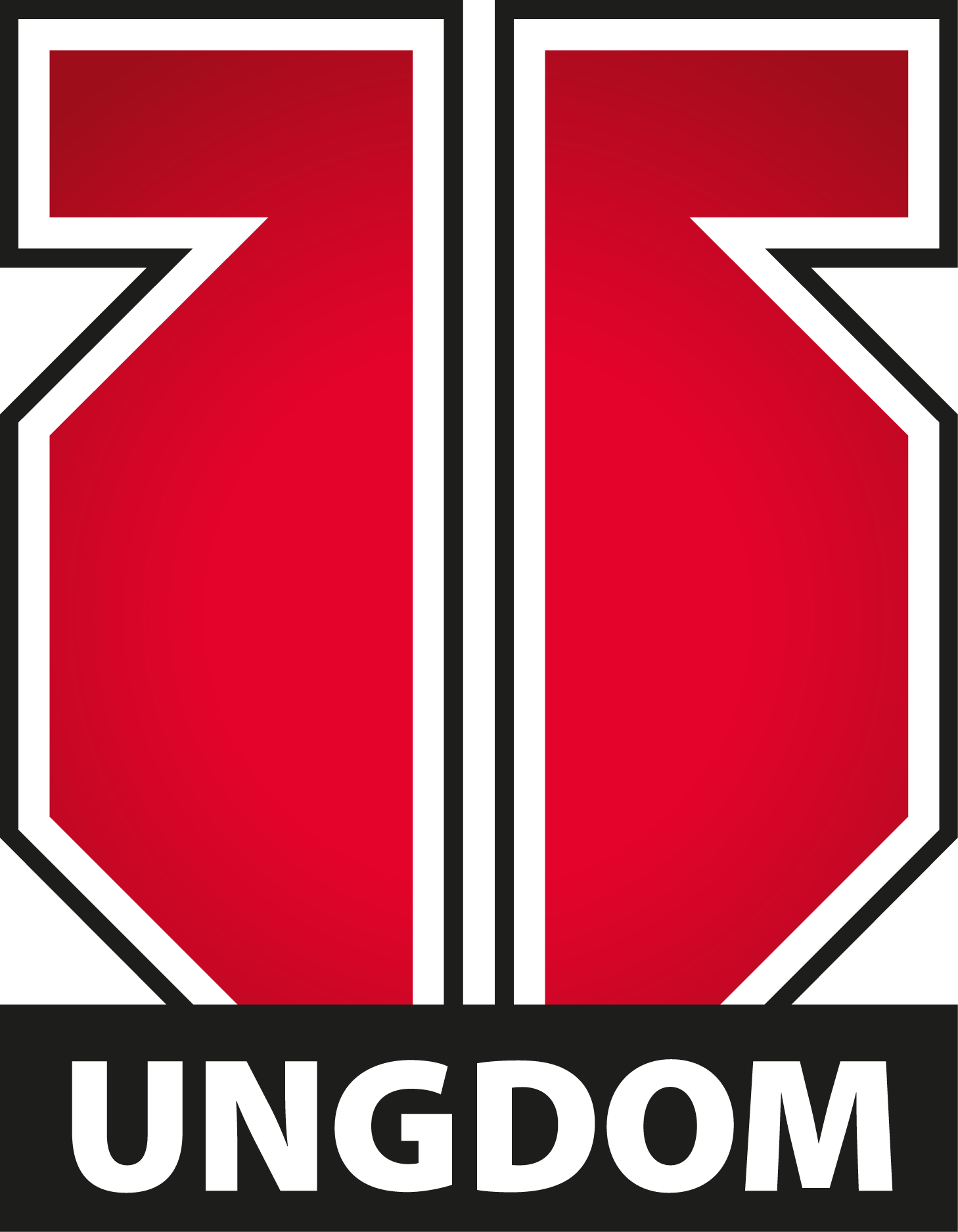 Team Dam – Styrka överkroppStyrka överkroppUnder detta pass ska ni ha cirka 1-2 minuters vila mellan varje set. Försök att utmana dig själv i belastning. Du ska INTE orka mer än 10 repetitioner (och inte färre än 8st). Då är vikten för lätt. Stående axelpress - 4 set, 8-10 repetitionerSpänn hela kroppen (framförallt rumpan) och var så rak som möjligt i kroppen. Försök att avluta rörelsen då armarna är parallellt med eller bakom öronen.https://youtu.be/eMntfaietAMLiggande hantelpress – 3 set, 8-10 repetitionerhttps://youtu.be/zhVGq8Uxy4oHantelrodd – 3 set, 8-10 reps/armhttps://www.youtube.com/watch?v=CuPmeW24vj8Bålrotation m gummiband - 3 set/sida, 8-10 repetitionerHa så raka armar som möjligt och lås armarna i en position. Undvik att genomföra för stora rörelser. Det är bara överkroppen som ska rotera. https://youtu.be/IvyecwVpB0cMitten/sidan/mitten/upp – 3 set, 12 ggr över huvudethttps://www.youtube.com/watch?v=V-1K80jpmOMAxelkomplex – 3 set, 8-10 repshttps://www.youtube.com/watch?v=2klMB0TWdeYSittande axelpress på golv – 3 set, 8-10 reps/armhttps://www.youtube.com/watch?v=CxjEzJXEGjc